UST CONTAINMENT SUMP TEST REPORT FORM INSTRUCTIONSUST CONTAINMENT SUMP TEST REPORT FORM ARIZONA DEPARTMENT OF ENVIRONMENTAL QUALITY1110 West Washington Street, Phoenix, Arizona 85007(602) 771-4273  ·  USTRule@azdeq.gov UST CONTAINMENT SUMP TEST REPORT FORM ARIZONA DEPARTMENT OF ENVIRONMENTAL QUALITY1110 West Washington Street, Phoenix, Arizona 85007(602) 771-4273  ·  USTRule@azdeq.gov UST CONTAINMENT SUMP TEST REPORT FORM ARIZONA DEPARTMENT OF ENVIRONMENTAL QUALITY1110 West Washington Street, Phoenix, Arizona 85007(602) 771-4273  ·  USTRule@azdeq.gov UST CONTAINMENT SUMP TEST REPORT FORM ARIZONA DEPARTMENT OF ENVIRONMENTAL QUALITY1110 West Washington Street, Phoenix, Arizona 85007(602) 771-4273  ·  USTRule@azdeq.gov UST CONTAINMENT SUMP TEST REPORT FORM ARIZONA DEPARTMENT OF ENVIRONMENTAL QUALITY1110 West Washington Street, Phoenix, Arizona 85007(602) 771-4273  ·  USTRule@azdeq.gov UST CONTAINMENT SUMP TEST REPORT FORM ARIZONA DEPARTMENT OF ENVIRONMENTAL QUALITY1110 West Washington Street, Phoenix, Arizona 85007(602) 771-4273  ·  USTRule@azdeq.gov UST CONTAINMENT SUMP TEST REPORT FORM ARIZONA DEPARTMENT OF ENVIRONMENTAL QUALITY1110 West Washington Street, Phoenix, Arizona 85007(602) 771-4273  ·  USTRule@azdeq.gov UST CONTAINMENT SUMP TEST REPORT FORM ARIZONA DEPARTMENT OF ENVIRONMENTAL QUALITY1110 West Washington Street, Phoenix, Arizona 85007(602) 771-4273  ·  USTRule@azdeq.gov UST CONTAINMENT SUMP TEST REPORT FORM ARIZONA DEPARTMENT OF ENVIRONMENTAL QUALITY1110 West Washington Street, Phoenix, Arizona 85007(602) 771-4273  ·  USTRule@azdeq.gov UST CONTAINMENT SUMP TEST REPORT FORM ARIZONA DEPARTMENT OF ENVIRONMENTAL QUALITY1110 West Washington Street, Phoenix, Arizona 85007(602) 771-4273  ·  USTRule@azdeq.gov UST CONTAINMENT SUMP TEST REPORT FORM ARIZONA DEPARTMENT OF ENVIRONMENTAL QUALITY1110 West Washington Street, Phoenix, Arizona 85007(602) 771-4273  ·  USTRule@azdeq.gov UST CONTAINMENT SUMP TEST REPORT FORM ARIZONA DEPARTMENT OF ENVIRONMENTAL QUALITY1110 West Washington Street, Phoenix, Arizona 85007(602) 771-4273  ·  USTRule@azdeq.gov UST CONTAINMENT SUMP TEST REPORT FORM ARIZONA DEPARTMENT OF ENVIRONMENTAL QUALITY1110 West Washington Street, Phoenix, Arizona 85007(602) 771-4273  ·  USTRule@azdeq.gov UST CONTAINMENT SUMP TEST REPORT FORM ARIZONA DEPARTMENT OF ENVIRONMENTAL QUALITY1110 West Washington Street, Phoenix, Arizona 85007(602) 771-4273  ·  USTRule@azdeq.gov UST CONTAINMENT SUMP TEST REPORT FORM ARIZONA DEPARTMENT OF ENVIRONMENTAL QUALITY1110 West Washington Street, Phoenix, Arizona 85007(602) 771-4273  ·  USTRule@azdeq.gov UST CONTAINMENT SUMP TEST REPORT FORM ARIZONA DEPARTMENT OF ENVIRONMENTAL QUALITY1110 West Washington Street, Phoenix, Arizona 85007(602) 771-4273  ·  USTRule@azdeq.gov UST CONTAINMENT SUMP TEST REPORT FORM ARIZONA DEPARTMENT OF ENVIRONMENTAL QUALITY1110 West Washington Street, Phoenix, Arizona 85007(602) 771-4273  ·  USTRule@azdeq.gov UST CONTAINMENT SUMP TEST REPORT FORM ARIZONA DEPARTMENT OF ENVIRONMENTAL QUALITY1110 West Washington Street, Phoenix, Arizona 85007(602) 771-4273  ·  USTRule@azdeq.gov UST CONTAINMENT SUMP TEST REPORT FORM ARIZONA DEPARTMENT OF ENVIRONMENTAL QUALITY1110 West Washington Street, Phoenix, Arizona 85007(602) 771-4273  ·  USTRule@azdeq.gov UST CONTAINMENT SUMP TEST REPORT FORM ARIZONA DEPARTMENT OF ENVIRONMENTAL QUALITY1110 West Washington Street, Phoenix, Arizona 85007(602) 771-4273  ·  USTRule@azdeq.gov UST CONTAINMENT SUMP TEST REPORT FORM ARIZONA DEPARTMENT OF ENVIRONMENTAL QUALITY1110 West Washington Street, Phoenix, Arizona 85007(602) 771-4273  ·  USTRule@azdeq.gov High Level Test (PEI RP 100 or 1200)  High Level Test (PEI RP 100 or 1200)  High Level Test (PEI RP 100 or 1200)  High Level Test (PEI RP 100 or 1200)  High Level Test (PEI RP 100 or 1200)  High Level Test (PEI RP 100 or 1200)  High Level Test (PEI RP 100 or 1200)  High Level Test (PEI RP 100 or 1200)  High Level Test (PEI RP 100 or 1200)  High Level Test (PEI RP 100 or 1200)  High Level Test (PEI RP 100 or 1200)  Low Level Test (ADEQ Method)  Low Level Test (ADEQ Method)  Low Level Test (ADEQ Method)  Low Level Test (ADEQ Method)  Low Level Test (ADEQ Method)  Low Level Test (ADEQ Method)  Low Level Test (ADEQ Method)  Low Level Test (ADEQ Method)  Low Level Test (ADEQ Method)  Low Level Test (ADEQ Method)  Low Level Test (ADEQ Method)  Low Level Test (ADEQ Method)  Low Level Test (ADEQ Method)  Low Level Test (ADEQ Method)  FACILITY INFORMATIONFACILITY INFORMATIONFACILITY INFORMATIONFACILITY INFORMATIONFACILITY INFORMATIONFACILITY INFORMATIONFACILITY INFORMATIONFACILITY INFORMATIONFACILITY INFORMATIONFACILITY INFORMATIONFACILITY INFORMATIONFACILITY INFORMATIONFACILITY INFORMATIONFACILITY INFORMATIONFACILITY INFORMATIONFACILITY INFORMATIONFACILITY INFORMATIONFACILITY INFORMATIONFACILITY INFORMATIONFACILITY INFORMATIONFACILITY INFORMATIONFACILITY INFORMATIONFACILITY INFORMATIONFACILITY INFORMATIONFACILITY INFORMATIONFacility NameFacility NameADEQ Facility ID #ADEQ Facility ID #ADEQ Facility ID #ADEQ Facility ID #ADEQ Facility ID #ADEQ Facility ID #0-000-000-000-000-000-000-000-000-000-00Owner NameOwner NameOperator NameOperator NameOperator NameOperator NameOperator NameOperator NameSite AddressSite AddressCityCityStateStateStateStateStateArizonaArizonaArizonaArizonaArizonaArizonaZip CodeZip CodeUST SERVICE PROVIDER INFORMATIONUST SERVICE PROVIDER INFORMATIONUST SERVICE PROVIDER INFORMATIONUST SERVICE PROVIDER INFORMATIONUST SERVICE PROVIDER INFORMATIONUST SERVICE PROVIDER INFORMATIONUST SERVICE PROVIDER INFORMATIONUST SERVICE PROVIDER INFORMATIONUST SERVICE PROVIDER INFORMATIONUST SERVICE PROVIDER INFORMATIONUST SERVICE PROVIDER INFORMATIONUST SERVICE PROVIDER INFORMATIONUST SERVICE PROVIDER INFORMATIONUST SERVICE PROVIDER INFORMATIONUST SERVICE PROVIDER INFORMATIONUST SERVICE PROVIDER INFORMATIONUST SERVICE PROVIDER INFORMATIONUST SERVICE PROVIDER INFORMATIONUST SERVICE PROVIDER INFORMATIONUST SERVICE PROVIDER INFORMATIONUST SERVICE PROVIDER INFORMATIONUST SERVICE PROVIDER INFORMATIONUST SERVICE PROVIDER INFORMATIONUST SERVICE PROVIDER INFORMATIONUST SERVICE PROVIDER INFORMATIONCompany NameCompany NameCompany NameCompany NameOffice PhoneOffice PhoneOffice PhoneOffice PhoneEmailEmailEmailEmailTechnician NameTechnician NameTechnician NameTechnician NameCell PhoneCell PhoneCell PhoneCell PhoneCertificationCertificationCertificationCertificationI certify that the equipment identified in this document was inspected/serviced in accordance with the manufacturers’ guidelines. Attached to this report form is information including manufacturers’ checklists and tank monitoring reports necessary to verify that this information is correct. I certify that the equipment identified in this document was inspected/serviced in accordance with the manufacturers’ guidelines. Attached to this report form is information including manufacturers’ checklists and tank monitoring reports necessary to verify that this information is correct. I certify that the equipment identified in this document was inspected/serviced in accordance with the manufacturers’ guidelines. Attached to this report form is information including manufacturers’ checklists and tank monitoring reports necessary to verify that this information is correct. I certify that the equipment identified in this document was inspected/serviced in accordance with the manufacturers’ guidelines. Attached to this report form is information including manufacturers’ checklists and tank monitoring reports necessary to verify that this information is correct. I certify that the equipment identified in this document was inspected/serviced in accordance with the manufacturers’ guidelines. Attached to this report form is information including manufacturers’ checklists and tank monitoring reports necessary to verify that this information is correct. I certify that the equipment identified in this document was inspected/serviced in accordance with the manufacturers’ guidelines. Attached to this report form is information including manufacturers’ checklists and tank monitoring reports necessary to verify that this information is correct. I certify that the equipment identified in this document was inspected/serviced in accordance with the manufacturers’ guidelines. Attached to this report form is information including manufacturers’ checklists and tank monitoring reports necessary to verify that this information is correct. I certify that the equipment identified in this document was inspected/serviced in accordance with the manufacturers’ guidelines. Attached to this report form is information including manufacturers’ checklists and tank monitoring reports necessary to verify that this information is correct. I certify that the equipment identified in this document was inspected/serviced in accordance with the manufacturers’ guidelines. Attached to this report form is information including manufacturers’ checklists and tank monitoring reports necessary to verify that this information is correct. I certify that the equipment identified in this document was inspected/serviced in accordance with the manufacturers’ guidelines. Attached to this report form is information including manufacturers’ checklists and tank monitoring reports necessary to verify that this information is correct. I certify that the equipment identified in this document was inspected/serviced in accordance with the manufacturers’ guidelines. Attached to this report form is information including manufacturers’ checklists and tank monitoring reports necessary to verify that this information is correct. I certify that the equipment identified in this document was inspected/serviced in accordance with the manufacturers’ guidelines. Attached to this report form is information including manufacturers’ checklists and tank monitoring reports necessary to verify that this information is correct. I certify that the equipment identified in this document was inspected/serviced in accordance with the manufacturers’ guidelines. Attached to this report form is information including manufacturers’ checklists and tank monitoring reports necessary to verify that this information is correct. I certify that the equipment identified in this document was inspected/serviced in accordance with the manufacturers’ guidelines. Attached to this report form is information including manufacturers’ checklists and tank monitoring reports necessary to verify that this information is correct. I certify that the equipment identified in this document was inspected/serviced in accordance with the manufacturers’ guidelines. Attached to this report form is information including manufacturers’ checklists and tank monitoring reports necessary to verify that this information is correct. I certify that the equipment identified in this document was inspected/serviced in accordance with the manufacturers’ guidelines. Attached to this report form is information including manufacturers’ checklists and tank monitoring reports necessary to verify that this information is correct. I certify that the equipment identified in this document was inspected/serviced in accordance with the manufacturers’ guidelines. Attached to this report form is information including manufacturers’ checklists and tank monitoring reports necessary to verify that this information is correct. I certify that the equipment identified in this document was inspected/serviced in accordance with the manufacturers’ guidelines. Attached to this report form is information including manufacturers’ checklists and tank monitoring reports necessary to verify that this information is correct. I certify that the equipment identified in this document was inspected/serviced in accordance with the manufacturers’ guidelines. Attached to this report form is information including manufacturers’ checklists and tank monitoring reports necessary to verify that this information is correct. I certify that the equipment identified in this document was inspected/serviced in accordance with the manufacturers’ guidelines. Attached to this report form is information including manufacturers’ checklists and tank monitoring reports necessary to verify that this information is correct. I certify that the equipment identified in this document was inspected/serviced in accordance with the manufacturers’ guidelines. Attached to this report form is information including manufacturers’ checklists and tank monitoring reports necessary to verify that this information is correct. Technician Signature Technician Signature Technician Signature Technician Signature ADEQ Certification #ADEQ Certification #ADEQ Certification #ADEQ Certification #ADEQ Certification #ADEQ Certification #SUBMERSIBLE TURBINE SUMPS (STPs)SUBMERSIBLE TURBINE SUMPS (STPs)SUBMERSIBLE TURBINE SUMPS (STPs)SUBMERSIBLE TURBINE SUMPS (STPs)SUBMERSIBLE TURBINE SUMPS (STPs)SUBMERSIBLE TURBINE SUMPS (STPs)SUBMERSIBLE TURBINE SUMPS (STPs)SUBMERSIBLE TURBINE SUMPS (STPs)SUBMERSIBLE TURBINE SUMPS (STPs)SUBMERSIBLE TURBINE SUMPS (STPs)SUBMERSIBLE TURBINE SUMPS (STPs)SUBMERSIBLE TURBINE SUMPS (STPs)SUBMERSIBLE TURBINE SUMPS (STPs)SUBMERSIBLE TURBINE SUMPS (STPs)SUBMERSIBLE TURBINE SUMPS (STPs)SUBMERSIBLE TURBINE SUMPS (STPs)SUBMERSIBLE TURBINE SUMPS (STPs)SUBMERSIBLE TURBINE SUMPS (STPs)SUBMERSIBLE TURBINE SUMPS (STPs)SUBMERSIBLE TURBINE SUMPS (STPs)SUBMERSIBLE TURBINE SUMPS (STPs)SUBMERSIBLE TURBINE SUMPS (STPs)SUBMERSIBLE TURBINE SUMPS (STPs)SUBMERSIBLE TURBINE SUMPS (STPs)SUBMERSIBLE TURBINE SUMPS (STPs)Number or IdentifierProductProductProductSump and sensor in good condition?Sump clean and dry?Sensor activation shuts off pump?Sensor at lowest point?Sensor at lowest point?Sensor at lowest point?Level where sensor activates (inches)Level where sensor activates (inches)Level where sensor activates (inches)Level where sensor activates (inches)Height of lowest penetration (inches)Height of lowest penetration (inches)Height of lowest penetration (inches)Test time (minimum 1 hour)Test time (minimum 1 hour)Test time (minimum 1 hour)Water level (inches)Water level (inches)Water level drop (inches)ResultResultSTP Y    N Y    N Y    N Y    N Y    N Y    N Start:End:Start:End:Start:End:Start:End:Start:End:Pass    Fail Pass    Fail STP Y    N Y    N Y    N Y    N Y    N Y    N Start:End:Start:End:Start:End:Start:End:Start:End:Pass    Fail Pass    Fail STP Y    N Y    N Y    N Y    N Y    N Y    N Start:End:Start:End:Start:End:Start:End:Start:End:Pass    Fail Pass    Fail STP Y    N Y    N Y    N Y    N Y    N Y    N Start:End:Start:End:Start:End:Start:End:Start:End:Pass    Fail Pass    Fail STP Y    N Y    N Y    N Y    N Y    N Y    N Start:End:Start:End:Start:End:Start:End:Start:End:Pass    Fail Pass    Fail STP Y    N Y    N Y    N Y    N Y    N Y    N Start:End:Start:End:Start:End:Start:End:Start:End:Pass    Fail Pass    Fail STP Y    N Y    N Y    N Y    N Y    N Y    N Start:End:Start:End:Start:End:Start:End:Start:End:Pass    Fail Pass    Fail STP Y    N Y    N Y    N Y    N Y    N Y    N Start:End:Start:End:Start:End:Start:End:Start:End:Pass    Fail Pass    Fail STP Y    N Y    N Y    N Y    N Y    N Y    N Start:End:Start:End:Start:End:Start:End:Start:End:Pass    Fail Pass    Fail STP Y    N Y    N Y    N Y    N Y    N Y    N Start:End:Start:End:Start:End:Start:End:Start:End:Pass    Fail Pass    Fail Comments and ObservationsComments and ObservationsComments and ObservationsComments and ObservationsDISPENSER SUMPS / UNDER DISPENSER CONTAINMENT (UDCs)DISPENSER SUMPS / UNDER DISPENSER CONTAINMENT (UDCs)DISPENSER SUMPS / UNDER DISPENSER CONTAINMENT (UDCs)DISPENSER SUMPS / UNDER DISPENSER CONTAINMENT (UDCs)DISPENSER SUMPS / UNDER DISPENSER CONTAINMENT (UDCs)DISPENSER SUMPS / UNDER DISPENSER CONTAINMENT (UDCs)DISPENSER SUMPS / UNDER DISPENSER CONTAINMENT (UDCs)DISPENSER SUMPS / UNDER DISPENSER CONTAINMENT (UDCs)DISPENSER SUMPS / UNDER DISPENSER CONTAINMENT (UDCs)DISPENSER SUMPS / UNDER DISPENSER CONTAINMENT (UDCs)DISPENSER SUMPS / UNDER DISPENSER CONTAINMENT (UDCs)DISPENSER SUMPS / UNDER DISPENSER CONTAINMENT (UDCs)Number or IdentifierDispenser Number(s)Sump and sensor in good condition?Sump clean and dry?Sensor activation shuts off pump?Sensor at lowest point?Level where sensor activates (inches)Height of lowest penetration (inches)Test time (minimum 1 hour)Water level (inches)Water level drop (inches)ResultUDC Y    N Y    N Y    N Y    N Start:End:Start:End:Pass    Fail UDC Y    N Y    N Y    N Y    N Start:End:Start:End:Pass    Fail UDC Y    N Y    N Y    N Y    N Start:End:Start:End:Pass    Fail UDC Y    N Y    N Y    N Y    N Start:End:Start:End:Pass    Fail UDC Y    N Y    N Y    N Y    N Start:End:Start:End:Pass    Fail UDC Y    N Y    N Y    N Y N Start:End:Start:End:Pass    Fail UDC Y    N Y    N Y    N Y    N Start:End:Start:End:Pass    Fail UDC Y    N Y    N Y    N Y    N Start:End:Start:End:Pass    Fail UDC Y    N Y    N Y    N Y    N Start:End:Start:End:Pass    Fail UDC Y    N Y    N Y    N Y    N Start:End:Start:End:Pass    Fail UDC Y    N Y    N Y    N Y    N Start:End:Start:End:Pass    Fail UDC Y    N Y    N Y    N Y    N Start:End:Start:End:Pass    Fail UDC Y    N Y    N Y    N Y    N Start:End:Start:End:Pass    Fail UDC Y    N Y    N Y    N Y    N Start:End:Start:End:Pass    Fail UDC Y    N Y    N Y    N Y    N Start:End:Start:End:Pass    Fail UDC Y    N Y    N Y    N Y    N Start:End:Start:End:Pass    Fail Comments and ObservationsComments and ObservationsREPAIRS NEEDEDREPAIRS NEEDEDREPAIRS NEEDEDREPAIRS NEEDEDSump Number or IdentifierProblem IdentifiedDate of RepairDescription of Repair MadeCertificationThe service provider overseeing the test must certify the equipment was tested in accordance with appropriate manufacturers’ specifications and ADEQ requirementsAttachmentsThe tank monitoring report and any manufacturer checklists used must be attached to this test report formNumber or IdentifierUse this column to indicate the individual sump’s unique identifier as recorded in the tank monitoring reportDispenser Number(s)Identify which dispensers are associated with that UDCSump and sensor in good conditionThere is not liquid in the sump at levels high enough to trigger a properly positioned sensor The sump walls and floor are free of cracks, holes, and compromised boots, there are no missing or damaged gasketsNote: If the answer to this question is “No”, the sump automatically fails the testSump clean and dryWater, product, trash, and debris must be removed and disposed of properlySensor activation shuts off pumpThe sensor automatically shuts off the submersible pump (or dispenser if appropriate)Note: If the answer to this question is “No”, the sump automatically fails the low level testSensor at lowest pointThe sensor must be positioned at the lowest point in the sump prior to testing, the sensor cannot have been elevated or otherwise manipulated to prevent activation Note: If the answer to this question is “No”, the sump automatically fails the low level testLevel where sensor activates (inches)Record in inches the level above the bottom of the sump where the sensor activates and shuts off the pumpNote: If the sensor does not activate and shut off the pump, the sump fails the low level testHeight of lowest penetration (inches)Record in inches, the level above the bottom of the sump to the lowest penetration pointTest time (minimum 1 hour)Record the start and end time for the test; the test duration must be at least 1 hourWater level (inches)Record in inches from the bottom of the sump, the amount of test water in the sump when the test started and after the test ended. The water start level should be at least 4 inches above the point where the sensor activates or at least 4 inches above the “crown” in applicable STP sumpsWater level drop (inches)Record in inches, the amount the water level dropped during the test; this measurement must be accurate to 1/16 of an inchResultIndicate whether the sump passed or failed the test. A water level drop of 1/8 inch or less is a passing result; if the water level drops more than 1/8 inch, or any of the failing conditions noted above are observed, the sump fails the testProblem IdentifiedDocument the problem that indicated a repair was necessary (e.g. crack in sump, sensor did not alarm or shut off pump, more than 1/8 inch water drop) Description of Repair MadeProvide details on actions taken to repair the sumps/sensors that faied the test, please include equipment replaced and method used for the repair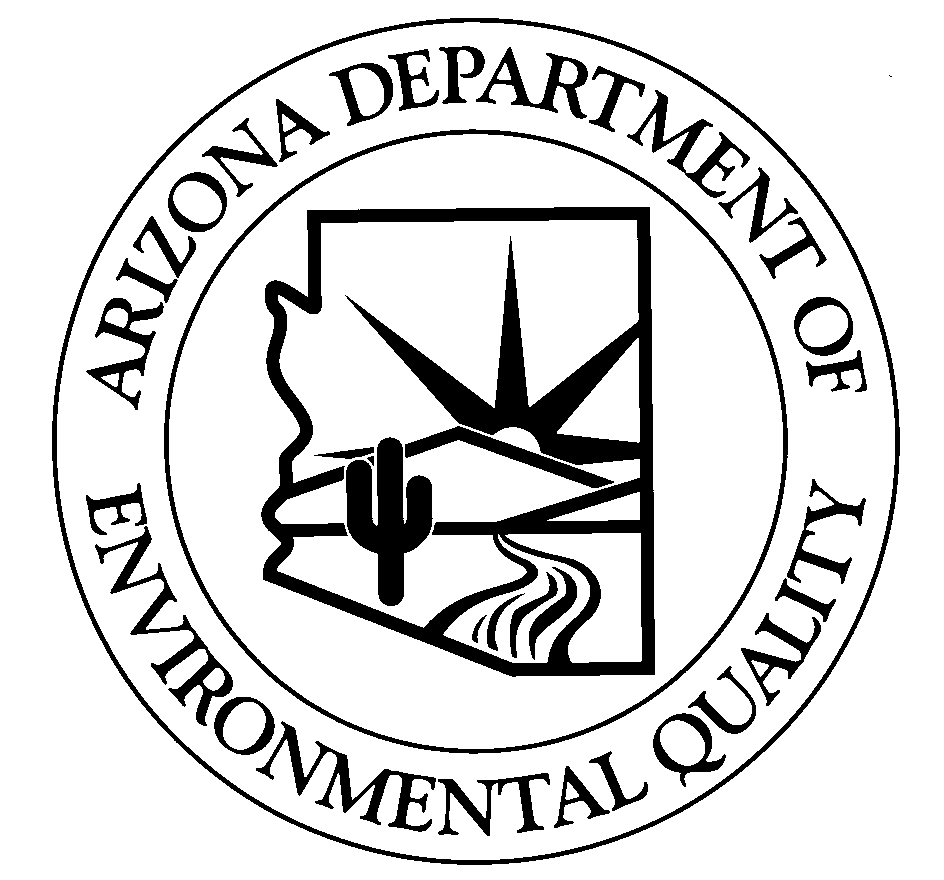 